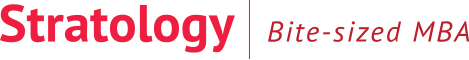 Worksheet 1 Industry profitability Exercise: Number the industries below from 1 to 7 in order of profitability – with 1 being the most profitable:[  ]	Distilled Spirits[  ]	Airlines[  ]	Bakery Products[  ]	Soft Drinks[  ]	Pharmaceuticals[  ]	Child Day Care Services[  ]	Hotels